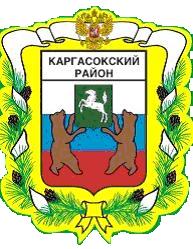 МУНИЦИПАЛЬНОЕ ОБРАЗОВАНИЕ «Каргасокский район»ТОМСКАЯ ОБЛАСТЬАДМИНИСТРАЦИЯ КАРГАСОКСКОГО РАЙОНАПОСТАНОВЛЕНИЕ19.10.2020                                                                                                                № 206с. КаргасокОб утверждении тарифов на платные услуги, предоставляемые Муниципальным автономным учреждением «Районная газета «Северная правда»В соответствии с Решением Думы Каргасокского района от 22.09.2010 № 580 «Об утверждении «Положения о порядке установления тарифов на работы (услуги) муниципальных предприятий и учреждений муниципального образования «Каргасокский район», постановлением Администрации Каргасокского района от 19.01.2011 № 9 «Об утверждении порядка определения платы за оказание услуг (выполнение работ), относящихся к основным видам деятельности муниципальных бюджетных учреждений муниципального образования «Каргасокский район», для граждан и юридических лиц»Администрация Каргасокского района постановляет:Утвердить тарифы на платные услуги, предоставляемые Муниципальным автономным учреждением «Районная газета «Северная правда» согласно приложению к настоящему постановлению.Признать утратившим силу постановление Администрации Каргасокского района от 15.01.2015 № 5 «Об утверждении тарифов на платные работы (услуги) Муниципального автономного учреждения «Районная газета «Северная правда». Настоящее постановление вступает в силу с 1 января 2021 года, но не ранее дня официального опубликования (обнародования).Глава Каргасокского района                                                                            А.П. АщеуловМ.С. Чиглинцева8(38253) 23252УТВЕРЖДЕНЫпостановлением Администрации Каргасокского района от 19.10.2020 № 206ПриложениеТарифы на платные услуги, предоставляемые Муниципальным автономным учреждением «Районная газета «Северная правда»:№ п/пНаименование услугиЕд. изм.Цена, руб.1.Размещение на страницах газеты объявлений (кроме поздравлений, некрологов, соболезнований, благодарностей, публикаций по заказу физических и юридических лиц)1 см 2372.Размещение на страницах газеты рекламных макетов, предоставленных рекламодателем, а также рекламы (кроме поздравлений, некрологов, соболезнований, благодарностей, публикаций по заказу физических и юридических лиц)1 см 2373.Размещение на страницах газеты поздравлений, некрологов соболезнований, благодарностей1 см 2204.Размещение на страницах газеты публикаций по заказу физических и юридических лиц 1 см 232